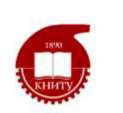 МИНОБРНАУКИ РОССИИНижнекамский химико-технологический институт (филиал)федерального государственного бюджетного образовательного учреждения высшего образования«Казанский национальный исследовательский технологический университет»(НХТИ ФГБОУ ВО «КНИТУ»)ПРИКАЗ________________								№ _______Нижнекамск